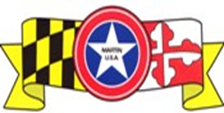 The Glenn L. Martin Maryland Aviation MuseumHoliday Plane and Train GardenNovember 26, 2022 to January 15, 2023Wednesday, Saturday, Sunday: 11 am to 4 pmCheck for additional dates and times at www.mdairmuseum.orgNEW LOCATION –  Lockheed Martin, 2323 Eastern Blvd., E-building, Conference Room E1D, Middle River, MD  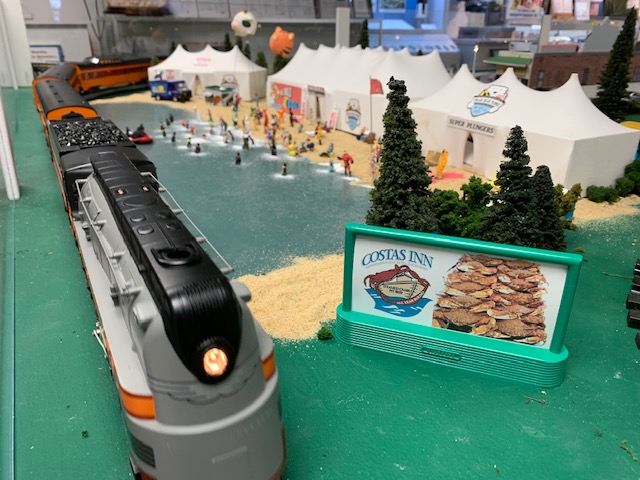 New Local Features: 			Middle River Lighted Boat ParadeFort McHenryStemmers Run StationSt. Stephen A.M.E. ChurchHampden’s “Miracle on Thirty-Fourth                                            Street” Holiday LightsHochschild Kohn/Hutzlers                   1960 Holiday ParadeAnd much more!-- - - - - - - - - - - - - - - - - - - - - - - - - - - - - - - - - - - - - - - - - - - - - - - - - - - - - - - - - - - - - - - - - - - - - - - - - - - - - - - - - - -SPONSORSHIP FORM - 2022 Holiday Plane and Train GardenCompany/Organization: _________________________________________________________________Date:_____________Address: ______________________________________________________________________________________City, State: __________________________________________________________________Zip:________________Contact Name: _____________________________________________________Phone: _______________________Email: ____________________________________________________________________________________________Yes, I would like to make a donation (without a billboard) in the amount of 		$________________________Yes, I would like to make a donation for a billboard in the amount of $100.00                  $_____________________       Attach your design or a business card for the billboard - 2 ¼” by 5”Make check payable: GLMMAM. 				Total amount enclosed:  $_____________________Mailing address:  GLMMAM, P.O. Box 5024, Middle River, MD  21220